Projekt (název, registrační číslo):Personální podpora - ZŠ, Kuřim, Tyršova 1255, okres Brno – venkov, příspěvková oranizaceCZ.02.3.68/0.0/0.0/18_063/0009346VÝŠE PODPORY – 2 151 597,00 Kč„Tento projekt je spolufinancován EU“.Předpokládané datum zahájení projektu: 1. 9. 2018Předpokládané datum ukončení projektu. 31. 8. 2020Předpokládaná doba trvání (v měsících): 24Projekt je zaměřen na jedno z/kombinaci následujících témat: personální podpora, osobnostně sociální a profesní rozvoj pedagogů, aktivity rozvíjející ICT, extrakurikulární a rozvojové aktivity, usnadňování přechodu dětí z MŠ do ZŠ a spolupráce s rodiči dětí/žáků  a veřejnostíCo je cílem projektu?Cílem projektu je rozvoj v oblastech, které škola určí jako prioritní pro svůj rozvoj a budoucí směřování.Vybrané aktivity:Školní asistent - personální podpora ZŠCílem této aktivity je poskytnout dočasnou personální podporu - školního asistenta základním školám. Aktivita umožňuje vyzkoušet a na určité období poskytnout větší podporu zejména žákům Školní psycholog - personální podpora ZŠCílem této aktivity je poskytnout dočasnou personální podporu - školního psychologa základním školám, které začleňují do kolektivu minimálně tři žáky s potřebou podpůrných opatření prvního stupně podpory.Školní kariérový poradce - personální podpora ZŠCílem této aktivity je poskytnout dočasnou personální podporu kariérového poradce základním školám a podpořit tak žáky základních škol.Zapojení odborníka z praxe do výuky v ZŠCílem je prohloubit spolupráci pedagogických pracovníků základních škol a odborníků z praxe v rámci všeobecně-vzdělávacích předmětů. Díky spolupráci se zlepší kvalita výuky, která bude mít pozitivní vliv na výsledky žáků i pro jejich budoucí uplatnění na trhu práce.Školní asistent - personální podpora ŠD/ŠKCílem této aktivity je poskytnout dočasnou personální podporu - školního asistenta školním družinám a školním klubům.  Aktivita umožňuje vyzkoušet a na určité období poskytnout větší podporu zejména účastníkům ohroženým školním neúspěchem.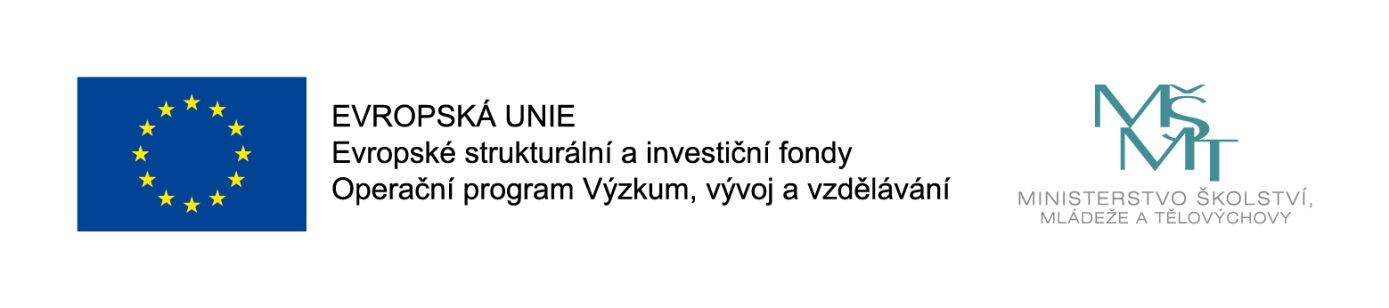 